Publicado en Zaragoza el 15/07/2020 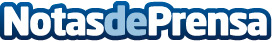 Razones por las que el running es beneficioso por zapatillasrunning.orgEs uno  de esos deportes que jamás pasa de moda, el running, que con el paso de los años, se ha convertido en uno de los ejercicios más practicados y en una de las actividades más realizadas. Aquí vienen los principales motivos por los que considerar beneficiosa la práctica del runningDatos de contacto:Luna655092834Nota de prensa publicada en: https://www.notasdeprensa.es/razones-por-las-que-el-running-es-beneficioso Categorias: Sociedad Entretenimiento Otros deportes http://www.notasdeprensa.es